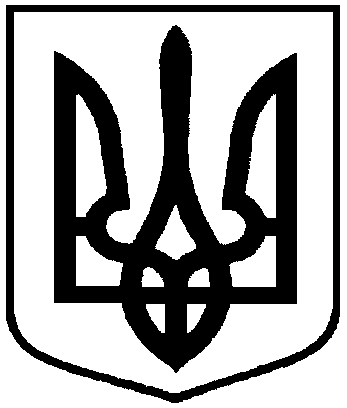 ВІДДІЛ ОСВІТИ БОГУСЛАВСЬКОЇ РАЙДЕРЖАДМІНІСТРАЦІЇНАКАЗ29.02.2016								      			№  45Про проведення районного фестивалю дружин юних пожежнихЗгідно плану роботи відділу освіти Богуславської районної державної адміністрації та на виконання листа Богуславського районного сектору ГУ ДСНС України у Київській області від 29.02.2016 № 52 з метою поширення руху юних рятувальників, виховання у дітей культури поводження з вогнем, засвоєння дітьми правил пожежної безпеки та виховання у них зацікавленості професією пожежного-рятувальникаНАКАЗУЮ:1. Провести 25 березня 2016 р. на базі ЦДЮТ районний фестиваль дружин юних пожежних згідно Положення про проведення Всеукраїнського фестивалю Дружин юних пожежних, затвердженого Наказом Міністерства надзвичайних ситуацій України, Міністерства освіти і науки, молоді та спорту України від 27 вересня 2012 року № 1223/1057 з конкурсів: «Візитка», «Домашнє завдання», «Плакат соціальної реклами» (тема конкурсу «Домашнє завдання» - «Про безпеку пам’ятай, цінуй життя – в біду не потрапляй») серед ЗНЗ І-ІІІ ступенів.2. Затвердити організаційний комітет районного фестивалю дружин юних пожежних (додаток 1).3. Директору Центру дитячої та юнацької творчості Луценко Н.Л.:3.1.забезпечити організаційний супровід районного фестивалю юних пожежних;3.2. сформувати склад журі та забезпечити його роботу;4.  Керівникам загальноосвітніх навчальних закладів:4.1. забезпечити підготовку та участь команди в складі 6 осіб (віком до сімнадцяти років) в районному фестивалі дружин юних пожежних.4.2. подати заявки до 20.03. 2016 р. на участь у районному фестивалі  дружин юних пожежних (додаток 2).  4.3. Призначити керівника команди, який відповідатиме за життя та здоров'я дітей в дорозі та під час проведення фестивалю.5. Відповідальність за проведення районного фестивалю покласти на методиста  РМК Графінову М.А.6. Контроль за виконанням  наказу покласти на завідуючу РМК          Вергелес О.В.Начальник відділу освіти					О. В. ПоліщукПідготувала:                                                                                     Графінова М. А.З наказом ознайомлені:	       				 Керівники ЗНЗДодаток 1ЗАТВЕРДЖЕНО:наказ відділу освіти Богуславської РДА29.02.2016 № 45Склад організаційного комітетурайонного фестивалю дружин юних пожежнихДухан Ольга Іванівна – голова організаційного комітету, головний спеціаліст відділу освіти.Омельянчик Євгеній Леонідович - провідний інспектор Богуславського РС ГУ ДСНС України у Київській області. Луценко Наталія Леонідівна – директор ЦДЮТ.Графінова Марина Анатоліївна – методист РМК.Додаток 2до наказу відділу освіти        29.02. 2016 № 45ЗАЯВКАна участь у районному етапі Всеукраїнського фестивалю дружин юних пожежних ________________(ЗНЗ)  направляє дружину юних пожежних для участі у Фестивалі у складі:Керівник дружини: __________________________________ Директор школи____________                                    ______________ (підпис)                                                    М.П.Умови проведення районного Фестивалю У програмі Фестивалю проводяться такі конкурси:«Візитка»;«Домашнє завдання»;«Плакат соціальної реклами».1.Конкурс «Візитка» передбачає представлення дружини протягом трьох хвилин  Мета представлення - ознайомлення учасників Фестивалю з членами дружини, її діяльністю протягом року щодо навчання однолітків правилам поводження під час виникнення надзвичайних ситуацій та запобігання їм. «Візитка» представляється без використання додаткових сценічних декорацій на фоні єдиної для всіх дружин сценічної ширми, що встановлюється організаторами Фестивалю.Кількість членів дружини, які беруть участь у конкурсі «Візитка», не обмежується.Конкурс «Візитка» оцінюється за 10-ти бальною шкалою2.Конкурс «Домашнє завдання» передбачає представлення тематичного виступу дружини в довільній формі.Тема «Домашнього завдання» - «Про безпеку пам’ятай, цінуй життя – в біду не потрапляй»Тривалість виступу - до 10 хвилин. «Домашнє завдання» представляється державною мовою.При музичному супроводі дозволяється використовувати тільки фонограму типу «Мінус».Тема виступу дружини повинна порушувати актуальні питання забезпечення пожежної та техногенної безпеки населення, нести рекомендації щодо дій у різних надзвичайних ситуаціях, пропагувати здоровий спосіб життя, нести агітаційне навантаження щодо необхідності дотримання правил безпеки життєдіяльності.Конкурс «Домашнє завдання» оцінюється за 10-ти бальною шкалою.3. Конкурс «Плакат соціальної реклами» - створення плаката соціальної реклами з питань безпеки життєдіяльності (заочний конкурс – плакати заготовляють в школі і подають на розгляд журі).Конкурс «Плакат соціальної реклами» оцінюється за 10-ти бальною шкалоюК.А. ІвченкоО.В. ХимородаВ.М.ВербіцькийВ.А. КушнірЛ.Ф. БайбузО.М.Лук’янченкоМ.І. ЧмирВ.І.Салата М.І. Байбарза  Н.Л. Луценко   Л.М. Глазко№ п/пПрізвище, ім’я члена дружиниДата народження (число, місяць, рік)	Клас